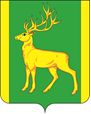 РОССИЙСКАЯ ФЕДЕРАЦИЯИРКУТСКАЯ ОБЛАСТЬАДМИНИСТРАЦИЯ МУНИЦИПАЛЬНОГО ОБРАЗОВАНИЯКУЙТУНСКИЙ РАЙОНП О С Т А Н О В Л Е Н И Е «14» марта 2023 г.                                     р.п. Куйтун                                                 № 186-пО проведении противопаводковых мероприятий в период прохождения весенне-летнего паводкоопасного периода 2023 года на территории муниципального образования Куйтунский район  В целях выработки и осуществления противопаводковых мероприятий в период прохождения весенне-летнего паводкоопасного периода 2023 года на территории муниципального образования Куйтунский район, в соответствии с Федеральным законом от 06.10.2003 г. № 131-ФЗ «Об общих принципах организации местного самоуправления в Российской Федерации», Федеральным законом от 21.12.1994 г. № 68-ФЗ «О защите населения и территории от чрезвычайных ситуаций природного и техногенного характера», руководствуясь ст. 37, 46 Устава муниципального образования Куйтунский район, администрация муниципального образования Куйтунский районП О С Т А Н О В Л Я Е Т:Создать межведомственный оперативный штаб для выработки и осуществления противопаводковых мероприятий в период прохождения весенне-летнего паводкоопасного периода 2023 года на территории муниципального образования Куйтунский район   в следующем составе: Начальник штаба:Непомнящий А.А. – временно исполняющий обязанности мэра муниципального образования Куйтунский районЧлены штаба:Пивцайкин А.И. - начальник отдела по гражданской обороне, чрезвычайным ситуациям администрации муниципального образования Куйтунский район;Терехов С.А. - начальник управления сельского хозяйства администрации муниципального образования Куйтунский район;Карташов Р.В. – начальник отдела полиции (дислокация р.п. Куйтун) МО МВД России «Тулунский» (по согласованию);Атаманюк А.Н. - начальник Куйтунского участка Тулунского филиала ОАО «Дорожная служба Иркутской области» (по согласованию);Усольцев В.В. - начальник Куйтунского участка электросетей ОАО «Иркутскэнерго» (по согласованию);Колосков Ю.А. - государственный инспектор Зиминского инспекторского участка Центра ГИМС ГУ МЧС России по Иркутской области (по согласованию).Утвердить план мероприятий по предупреждению чрезвычайных ситуаций, связанных с паводками, в 2023 году на территории муниципального образования Куйтунский район (Приложение 1).Начальнику организационного отдела управления по правовым вопросам, работе с архивом и кадрами администрации муниципального образования Куйтунский район Чуйкиной И.В. опубликовать настоящее постановление в газете «Вестник Куйтунского района» и разместить в сетевом издании «Официальный сайт муниципального образования Куйтунский район» в информационно-телекоммуникационной сети «Интернет» куйтунскийрайон.рф.Настоящее постановление вступает в силу со дня его подписания.Контроль за исполнением данного постановления оставляю за собой.Временно исполняющий обязанности мэра муниципального образованияКуйтунский район                                                                                                      А.А. Непомнящий                                                                                                    Приложение 1                                                                                              к постановлению администрации                                                                                                                            муниципального образования                                                                                                         Куйтунский район                                                                                                                                  от «14» марта 2023 г. № 186-п   Планмероприятий по предупреждению чрезвычайных ситуаций, связанных с паводкамив 2023 году на территории муниципального образования Куйтунский район№ п/пОсновные мероприятийСрок исполненияИсполнители1.Проведение заседания комиссии по предупреждению и ликвидации чрезвычайных ситуаций и обеспечению пожарной безопасности муниципального образования Куйтунский район по вопросам проведения превентивных противопаводковых мероприятий и готовности сил и средств территориальной подсистемы муниципального образования единой государственной системы предупреждения и ликвидации чрезвычайных ситуаций для ликвидации последствий паводков на территории муниципального образования Куйтунский район февраль, апрель 2023 годаПредседатель КЧС и ПБ МО Куйтунский район2.Проведение заседания эвакоприемной комиссии муниципального образования Куйтунский район по вопросам подготовки территорий к проведению эвакуационных мероприятий и организации первоочередного жизнеобеспечения эвакуированного (пострадавшего) населения в паводковый период 2023 годамарт 2023 годаПредседатель эвакоприемной комиссии МО Куйтунский район3.Участие в проведении тренировок Главным управлением МЧС России по Иркутской области с единой дежурно-диспетчерской службой отдела по гражданской обороне, чрезвычайным ситуациям администрации МО Куйтунский район по вопросам сбора, обработки и своевременной передачи оперативной информации в период прохождения весеннего половодья в Центр управления в кризисных ситуациях до 20 марта 2023 годаГлавное управление МЧС России по Иркутской области, ЕДДС отдела ГОЧС администрации МО Куйтунский район4.Участие в проведении комплексной штабной тренировки по действиям в предпаводковый и паводковый периодыдо 1 марта 2023 годаГлавное управление МЧС России по Иркутской области, ЕДДС отдела ГОЧС администрации МО Куйтунский район5.Участие в оценке готовности муниципальных образований Иркутской области, наиболее подверженных негативному влиянию паводков, к проведению противопаводковых мероприятий в 2023 году, а также подготовки руководителей органов местного самоуправления муниципальных образований Иркутской области к принятию решений и управлению силами и средствами муниципального звена территориальной подсистемы Иркутской области единой государственной системы предупреждения и ликвидации чрезвычайных ситуаций при угрозе возникновения чрезвычайных ситуаций, обусловленных весенним половодьеммарт 2023 годаГлавное управление МЧС России по Иркутской области, управление Губернатора Иркутской области и Правительства Иркутской области, министерство имущественных отношений Иркутской области, ОГКУ «Центр ГО и ЧС», ОГКУ «ПСС Иркутской области, ОМСУ муниципального образования Куйтунский район6.Участие в организации и проведении предупредительных противопаводковых мероприятий в муниципальном образовании Куйтунский район, в том числе:Анализ и проведение в соответствие с законодательством нормативных правовых актов в сфере защиты населения и территорий от чрезвычайных ситуаций;Назначение должностных лиц, создание противопаводковых комиссий, отвечающих за планирование и проведение противопаводковых мероприятий;Заблаговременная подготовка проектов распорядительных документов для принятия должностными лицами органов местного самоуправления муниципальных образования Иркутской области решений на проведение предупредительных мероприятий и ликвидацию последствий наводнения;Разработка и корректировка планов мероприятий по смягчению рисков и реагированию на чрезвычайные ситуации на территории муниципальных образований Иркутской области в паводковый период с конкретизацией порядка действий при выполнении мероприятий по предупреждению чрезвычайных ситуаций с указанием механизмов их реализации и сроков исполнения, алгоритма действий в случае возникновения угрозы подтопления (затопления) населенных пунктов и территорий;Подготовка пунктов временного размещения эвакуируемого населения;Корректировка, уточнение планов эвакуации, определение мест эвакуации людей, материальных и культурных ценностей, сельскохозяйственных животных;Корректировка, уточнение планов первоочередного жизнеобеспечения пострадавшего населения с расчетом привлекаемых сил и средств по сценариям максимально возможного подтопления (затопления);Создание в населенных пунктах, попадающих в зоны возможного подтопления (затопления), постов наблюдения за гидрологической обстановкой с определением сроков и порядка представления информации;Создание резервов финансовых средств и материальных ресурсов, достаточных для проведения мероприятий по предупреждению и ликвидации чрезвычайных ситуаций, связанных с паводками;Проведение подготовительных работ по организации оказания медицинской помощи пострадавшему населению;Организация и проведение мероприятий по обучению населения действиям в условиях наводнения, как проживающих в зоне подтопления (затопления), так и задействованных в организации и проведении противопаводковых мероприятий;Проведение тренировок по организации оповещения населения об угрозе возникновения или о возникновении чрезвычайной ситуации, заблаговременной и экстренной эвакуации населения из населенных пунктов, пострадавших от паводка, в том числе тренировок по оповещению и информированию населения с использованием всех способов оповещения и информирования населения, использование технических средств связи и оповещения (в том числе подвижных и переносных при их наличии), информирование через теле-, радиовещание (в том числе в организациях), использование средств массовой информации, передача устных и текстовых сообщений на стационарные телефоны и средства мобильной связи, подача звуковых сигналов подручными средствами, подворовый обход, доведение информации до населения при проведении собраний, сходов, встреч;Своевременное закрытие, ликвидация (разрушение) ледовых переправ;Проверка готовности сил и средств, привлекаемых к проведению противопаводковых мероприятий;Уточнение количества плавсредств, пригодных для использования при осуществлении предупредительных мер и проведении аварийно-спасательных и других неотложных работ;Заключение в установленном порядке с организациями, имеющими в наличии суда, а также частными судовладельцами договоров о привлечении их судов к проведению спасательных работ и мероприятий жизнеобеспечения;Обеспечение мер по предотвращению загрязнений акваторий, смыва горюче-смазочных материалов и удобрений в водные объекты;Организация работы по заключению в установленном порядке договоров на оказание услуг по информационному обеспечению специализированной информацией в области гидрометеорологии;Проведение разъяснительной работы с населением о необходимости страхования строений и личного имущества от несчастных случаевдо 3 апреля 2023 годаОМСУ муниципального образования Куйтунский район во взаимодействии с территориальными органами федеральных органов исполнительной власти, исполнительными органами государственной власти Иркутской области, организациями7.Организация мероприятий по обеспечению защиты автомобильных и железных дорог, мостов и водопропускных сооружений в период прохождения паводковых воддо начала паводкового периодаКуйтунский участок Тулунского филиала АО «ДСИО»8.Организация устойчивого функционирования медицинских учреждений, расположенных в населенных пунктах, подверженных подтоплению (затоплению), а также в населенных пунктах, остающихся на период весеннего паводка без основной транспортной сети.Своевременное и безотлагательное оказание медицинской помощи пострадавшему населению.паводковый периодОГБУЗ «Куйтунская районная больница»9.Организация информирования населения о состоянии паводковой обстановки и мероприятиях, проводимых в целях смягчения или ликвидации последствий наводнения с использованием средств массовой информации и подвижных средств оповещенияпаводковый периодОМСУ муниципального образования Куйтунский район, ГИМС10.Обеспечение в установленном законодательством порядке проверки готовности муниципальных систем оповещения, локальных систем оповещения к оповещению населения при угрозе подтопления (затопления) населенных пунктов1 марта 2023 годаОМСУ муниципального образования Куйтунский район11.Обеспечение охраны общественного порядка, пресечение противоправных действий в населенных пунктах в случае их подтопления (затопления), содействие в бесперебойной работе спасательных службпаводковый периодОтдел полиции (дислокация р.п. Куйтун) МО МВД России «Тулунский»12.Организация контроля выполнения комплекса санитарно-гигиенических и противоэпидемиологических мероприятий, направленных на предупреждение заболеваний населения, попавшего в зоны подтопления (затопления), острыми кишечными инфекциямипаводковый периодТерриториальный отдел управления федеральной службы по надзору в сфере защиты прав потребителей и благополучия человека по Иркутской области в городе Тулуне, Тулунском и Куйтунском районах13.Проверка готовности гидротехнических сооружений, в том числе бесхозяйных гидротехнических сооружений к пропуску паводковых вод в весенне-летний периодапрель-август 2023 годаОМСУ муниципального образования Куйтунский район